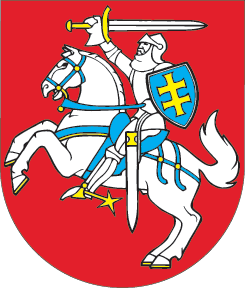 LIETUVOS RESPUBLIKOSALKOHOLIO KONTROLĖS ĮSTATYMO NR. I-857 18 STRAIPSNIO PAKEITIMOĮSTATYMAS2015 m. gegužės 21 d. Nr. XII-1740Vilnius1 straipsnis. 18 straipsnio pakeitimasPakeisti 18 straipsnio 3 dalies 1 punktą ir jį išdėstyti taip:„1) laisvės atėmimo, karinėse ir sukarintos tarnybos, policijos ir kitose statutinėse, sveikatos priežiūros, ugdymo įstaigose, šių įstaigų ir maldos namų teritorijose. Savivaldybės taryba, gavusi šių įstaigų ar religinių bendruomenių vadovybės rašytinį prašymą ir įvertinusi, ar jame išdėstyti argumentai pagrindžia, kad, siekiant apsaugoti visuomenės saugumą, viešąjį interesą ir (ar) viešąją tvarką, yra būtina uždrausti prekiauti alkoholiniais gėrimais prie įstaigos ar maldos namų, kurių vadovybės prašymas yra gautas, nustato, kokiu atstumu nuo šios įstaigos ar maldos namų teritorijos draudžiama prekiauti alkoholiniais gėrimais;“.2 straipsnis. Įstatymo įsigaliojimasŠis įstatymas įsigalioja 2015 m. lapkričio 1 d. Skelbiu šį Lietuvos Respublikos Seimo priimtą įstatymą.Respublikos Prezidentė	Dalia Grybauskaitė